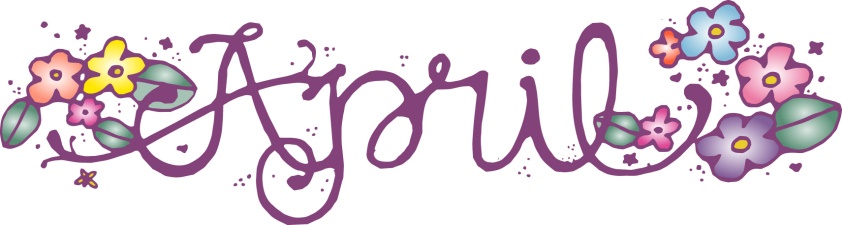 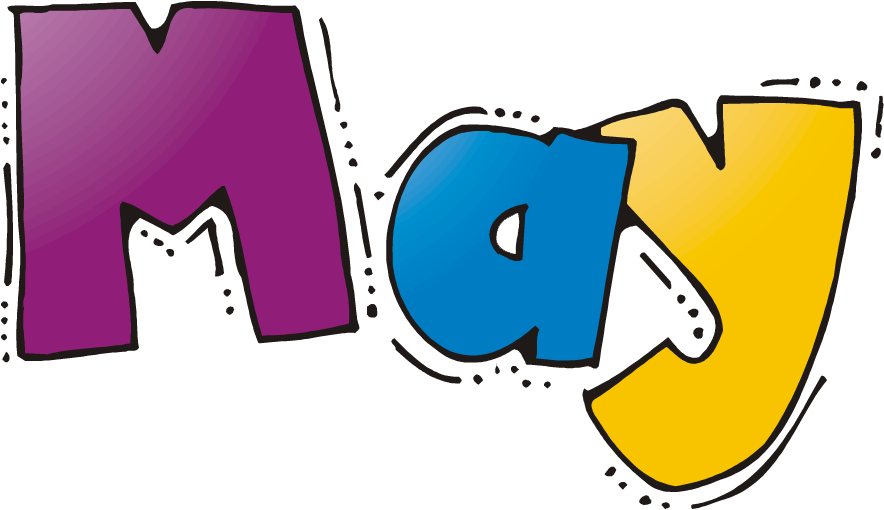 1.2.3.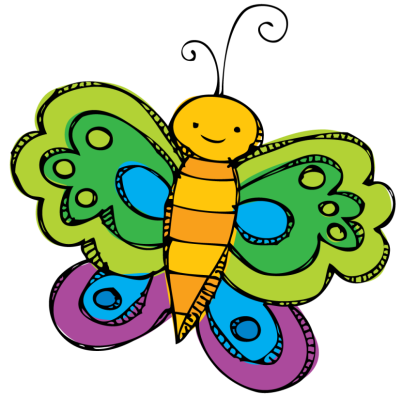 4.5.Bugs and InsectsLetter of the Week: W8.School ResumesSnack: Oranges9.10.Snack: cheese sticks11.12.Snack: GoldfishEasterLetter of the Week: X15.Snack: Turkey and Cheese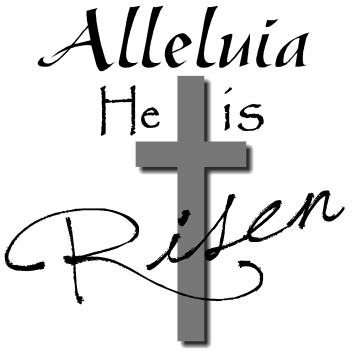 16.17.Crazy Bounce Field Trip9:30-11:3018.19.Snack: PuddingUnder the SeaLetter of the Week: Y22.Snack: Goldfish23. 24.Snack: Pretzels25.26.Snack: Rice Crispy TreatsZoo AnimalsLetter of the Week: Z: 29.Snack: Cheeze-its30.1.Snack: Bananas2.3.VIP Day -10:00amSnack: Animal CrackersZoo AnimalsLetter of the Week: Z1.Snack: Bananas2.3.VIP Day10:00amSnack: Animal CrackersDown on the FarmReview Letters6.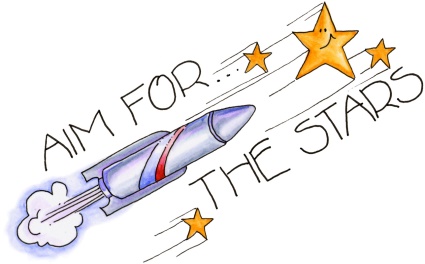 Snack: Go-Gurt7.8.Snack: Rice Crispy Treats910.Snack: Granola BarsGoodbye PreschoolReview Letters13.Snack: Applesauce14.15.Last Day for 3 Year OldsSnack: Graham Crackers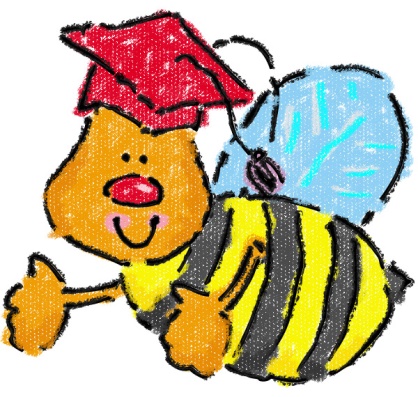 1617.Snack: Cupboard clean outGoodbye PreschoolReview Letters20.Snack: Cupboard clean out21.22.Preschool Graduation 10:00am23.24.27.28.29.30.31.